Ata Nº 012/2023                   Aos quatro dias do mês de abril de dois mil e vinte e três, às vinte horas e trinta minutos, reuniu-se em caráter solene a Câmara Municipal de Vereadores de Bom Retiro do Sul – RS, com os seguintes vereadores: Antônio Gilberto Portz, Astor Jose Ely, Clóvis Pereira dos Santos, Diogo Antoniolli, Fábio Porto Martins, Jairo Martins Garcias, João Batista Ferreira, Joao Pedro Pazuch e Silvio Roberto Portz, para homenagear a Orquestra Municipal pela passagem dos quarenta anos de sua fundação. Não havendo a necessidade de verificação de quórum, o Senhor Presidente invocando a proteção de Deus declarou aberta a sessão e convidou a todos os presentes para rezar o Pai Nosso. A seguir, já com os homenageados no plenário, foi executado o Hino Nacional. Após o secretário da mesa fez a leitura da moção de aplauso, proposta pelo vereador Silvio Roberto Portz. Aberto o espaço aos oradores, que foi intercalado entre a fala e a apresentação da orquestra municipal, utilizaram o espaço os Vereadores Antônio Gilberto Portz, Astor José Ely, Clóvis Pereira dos Santos, Diogo Antoniolli, Fabio Porto Martins, Jairo Martins Garcias, João Batista Ferreira, João Pedro Pazuch e Silvio Roberto Portz. A seguir fizeram uso da palavra, a Secretária Municipal de Educação, Sr.ª Josi Gorgen e o vice-prefeito Senhor Eder Eduardo Muller Ciceri. Após o senhor presidente convidou o maestro Celso Gauer, representando a Orquestra para seu discurso. Finalizando, o senhor Presidente convidou o vereador Silvio Roberto Portz, proponente da moção, a fazerem a entrega de uma placa comemorativa ao homenageado. Nada mais havendo a tratar o Senhor Presidente invocando a proteção de Deus declarou encerrada a presente Sessão que foi de caráter Solene e convidou a todos os presentes para a próxima Sessão Ordinária que será realizada dia onze de Abril de dois mil e vinte e três. Plenário Herbert Brackmann, 04 de abril de 2023.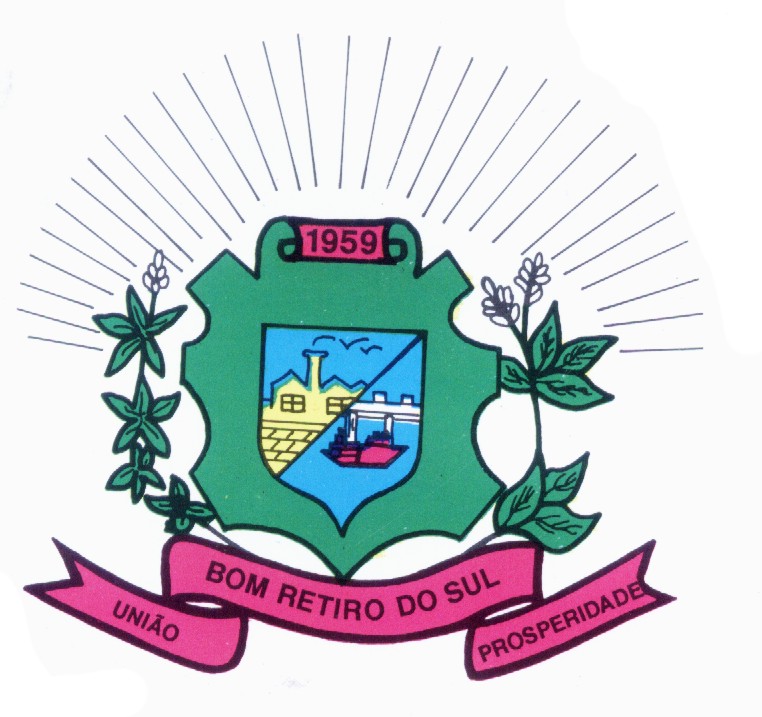                                                         JOÃO BATISTA FERREIRA                                       JOÃO PEDRO PAZUCHPresidente                                                                1º Secretário                                           ANTONIO GILBERTO PORTZ                                   CLÓVIS PEREIRA DOS SANTOS                                                       Vice Presidente                                                           2º Secretário JAIRO MARTINS GARCIAS                                        ASTOR JOSE ELYVereador                                                                VereadorSILVIO ROBERTO PORTZ                                     DIOGO ANTONIOLLIVereador                                                                 Vereador        FÁBIO PORTO MARTINS                                     Vereador                          